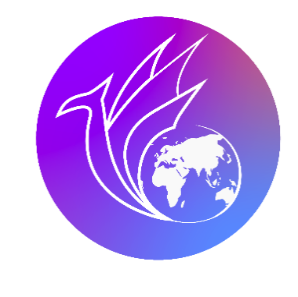 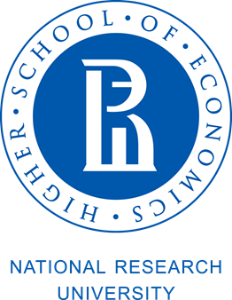 Информационное письмоУважаемые коллеги!Департамент востоковедения и африканистики Школы социальных наук и востоковедения Санкт-Петербургского кампуса Национального исследовательского университета «Высшая школа экономики» приглашают вас принять участие во Второй научной конференции студентов и аспирантов «Актуальные проблемы исследования стран Азии и Африки: традиции и современность». Конференция состоится 18 – 19 марта 2022 года по адресу: г. Санкт-Петербург, наб. Канала Грибоедова, д.123, лит. А.Конференция состоится в смешанном формате (очно с видеоконференцией).  Цели мероприятия: обсуждение актуальных проблем стран Азии и Африки, распространение востоковедного научного знания и привлечение студентов к научно-исследовательской деятельности.Работа запланирована по четырем секциям: история и антропология; культура и религии; литература и филология; политика и экономика. Желающие принять участие в конференции должны отправить заявку и тезисы доклада до 10 февраля 2022 года (23 ч. 59 мин.) по электронной почте snorient22@gmail.com. Заявка и тезисы высылаются в одном письме двумя файлами. Наименование документов: «Фамилия. Заявка», «Фамилия. Тезисы». Образец заявки на участие в научной конференции студентов и аспирантов «Актуальные проблемы исследования стран Азии и Африки: традиции и современность»:Требования к тезисам:Заголовок тезисов оформляется следующим образом (все пункты обязательны):•	Название доклада (строчными полужирными буквами)•	Инициалы и фамилия (фамилии) автора (авторов), контактный адрес электронной почты•	Название учебного заведения (без сокращений)•	Ключевые слова и словосочетания (не более шести)Тезисы могут быть представлены на русском или английском языках.Тезисы объемом 250–300 слов (включая заголовок тезисов) присылаются в электронном (Word) виде: шрифт – Times New Roman, размер – 14 pt, межстрочный интервал – полуторный, поля – 2,5 см со всех сторон, абзацный отступ – 1 см, выравнивание – по ширине, текст без жестких переносов и без сжатия.Для текстовых выделений используются курсив и полужирный шрифт. Нежелательны подчеркивание, набор прописными буквами и разрядка. Значение слов и других единиц заключается в апострофы (‘ ’).В тезисах не должно быть ссылок на литературу. Использование шрифтов со знаками, отсутствующими в Times New Roman, в тезисах нежелательно. Если использование таких знаков необходимо, шрифты высылаются отдельным файлом вместе с тезисами. В этом случае необходимо выслать электронную копию текста статьи в PDF-формате.Образец оформления тезисов: Иванов И.И.
ivanov@gmail.com
Национальный исследовательский университет 
«Высшая школа экономики»БОРЬБА ЗА ПРАВА АЙНУ
КАК НАЦИОНАЛЬНОГО МЕНЬШИНСТВА 
В ЯПОНИИ: ИСТОКИ И СОВРЕМЕННОСТЬКлючевые слова: айну, национальное меньшинство, борьба за права, дискриминация.Оргвзносы для участников не предусмотрены.По всем вопросам, связанным с проведением конференции просьба обращаться к Нежибицкой Ольге Денисовне (odnezhibitskaya@edu.hse.ru), Петроченко Марии Владимировне (mvpetrochenko@edu.hse.ru) и Вовку Андрею Сергеевичу (asvovk@edu.hse.ru).Ждем вас на нашей конференции!С уважением,Оргкомитет СНО ОП «Востоковедение» НИУ ВШЭ СПбФамилия, имя, отчество (полностью)Тема докладаФорма участия (очная, дистанционная)Место учебы (полное название учреждения, без сокращений)Ступень обучения (бакалавриат, магистратура, специалитет, аспирантура), курсПочтовый адрес (с индексом)Телефон мобильныйE-mail